GFS am HHGGFS am HHGGFS am HHGGFS am HHGGFS am HHGFachLehrer/inLehrer/inStufeTerminMusik BuchholzCremonesiLuchnerRatzTheurerName:Thema:Art der GFS:Frage-stellung:Selbstständigkeitserklärung„Ich versichere, dass ich diese GFS selbständig und eigenständig angefertigt und alle benutzten Quellen und Hilfsmittel angegeben habe. Alle Informationen, die dem Wortlaut oder dem Sinn nach anderen Werken entnommen sind, habe ich durch Angabe der Quellen kenntlich gemacht.“____________________________________________Unterschrift Schüler / Schülerin(am Ende der Präsentation mit diesem Blatt abzugeben. GFS ohne diese Erklärung können nicht bewertet werden. Erkennbare Unselbstständigkeit beim Erstellen der GFS, Plagiate und andere Betrugsversuche können mit der Note 6 bzw. 0 Punkten bewertet werden.)Bewertungskriterien Bewertungskriterien Bewertungskriterien Bewertungskriterien AspektAspektAspektCheck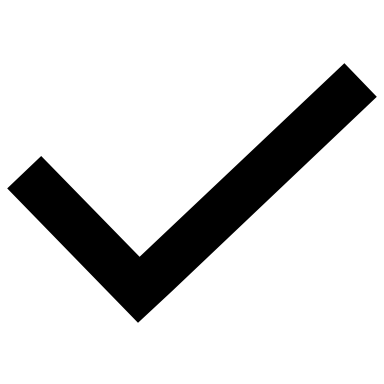 Fahrplan / Zeitmanagement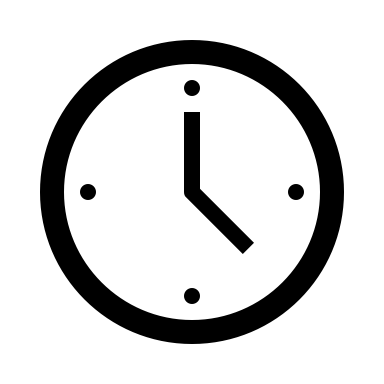 Rechtzeitige ThemenabspracheErarbeitung einer konkreten Fragestellung Festlegung eines GFS-TerminsZusenden der GliederungAbsprache Medieneinsatz, Abgabe HandoutFahrplan / ZeitmanagementRechtzeitige ThemenabspracheErarbeitung einer konkreten Fragestellung Festlegung eines GFS-TerminsZusenden der GliederungAbsprache Medieneinsatz, Abgabe Handoutà Fristen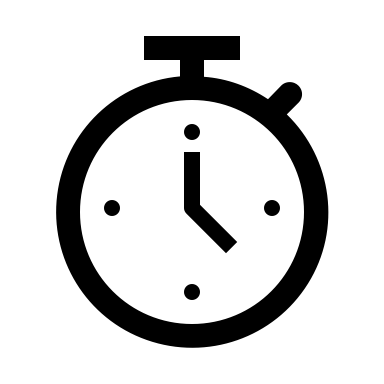 à 1. Dezemberà Weihnachtsferienà 5-6 Wochen vor Terminà 4 Wochen vor Terminà 3 Tage vor Terminerledigt!Dauer der GFS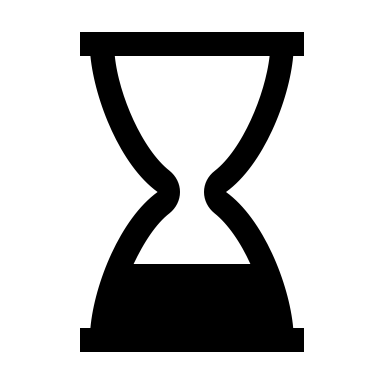 Kl.7: Kl. 8+9:Kl. 10:K1+K2:15-20min20-30min25-40min30-45min15-20min20-30min25-40min30-45mineingehalten!Die Zeit gilt inkl. eines Vorspiels bzw. Hörbeispielen. Diese sollten Bestandteil, aber nicht Hauptbestandteil der GFS sein. Die Durchführbarkeit der GFS in der angegebenen Zeit sollte vorher überprüft werden; bei geplanten umfangreicheren Vorspielen / Hörbeispielen ist vorher Absprache zu treffen und kann die Zeit u.U. verlängert werden.Die Zeit gilt inkl. eines Vorspiels bzw. Hörbeispielen. Diese sollten Bestandteil, aber nicht Hauptbestandteil der GFS sein. Die Durchführbarkeit der GFS in der angegebenen Zeit sollte vorher überprüft werden; bei geplanten umfangreicheren Vorspielen / Hörbeispielen ist vorher Absprache zu treffen und kann die Zeit u.U. verlängert werden.Die Zeit gilt inkl. eines Vorspiels bzw. Hörbeispielen. Diese sollten Bestandteil, aber nicht Hauptbestandteil der GFS sein. Die Durchführbarkeit der GFS in der angegebenen Zeit sollte vorher überprüft werden; bei geplanten umfangreicheren Vorspielen / Hörbeispielen ist vorher Absprache zu treffen und kann die Zeit u.U. verlängert werden.eingehalten!Thema / Inhalt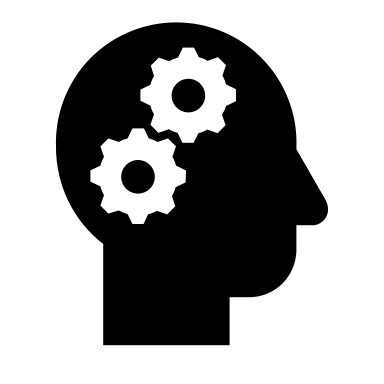 wird vom Schüler / von der Schülerin vorgeschlagen und ggf. mit der Lehrer/in konkretisiertein roter Faden ist erkennbardas Thema ist durchdrungen; hohes Sachwissen ist erkennbar; zentrale Fachbegriffe werden korrekt angewendetklare Struktur (Einführung, Hauptteil, Abschluss) erkennbarvertiefte musikalische Analyse (nach Absprache: Analyse von Noten, Form, Harmonien, Text, Videoclip, Verhältnis Text-Musik…) ist Bestandteil der GFSThema / Inhaltwird vom Schüler / von der Schülerin vorgeschlagen und ggf. mit der Lehrer/in konkretisiertein roter Faden ist erkennbardas Thema ist durchdrungen; hohes Sachwissen ist erkennbar; zentrale Fachbegriffe werden korrekt angewendetklare Struktur (Einführung, Hauptteil, Abschluss) erkennbarvertiefte musikalische Analyse (nach Absprache: Analyse von Noten, Form, Harmonien, Text, Videoclip, Verhältnis Text-Musik…) ist Bestandteil der GFSThema / Inhaltwird vom Schüler / von der Schülerin vorgeschlagen und ggf. mit der Lehrer/in konkretisiertein roter Faden ist erkennbardas Thema ist durchdrungen; hohes Sachwissen ist erkennbar; zentrale Fachbegriffe werden korrekt angewendetklare Struktur (Einführung, Hauptteil, Abschluss) erkennbarvertiefte musikalische Analyse (nach Absprache: Analyse von Noten, Form, Harmonien, Text, Videoclip, Verhältnis Text-Musik…) ist Bestandteil der GFSvorhanden!Auftreten und Präsentation: angestrebt werden sollte…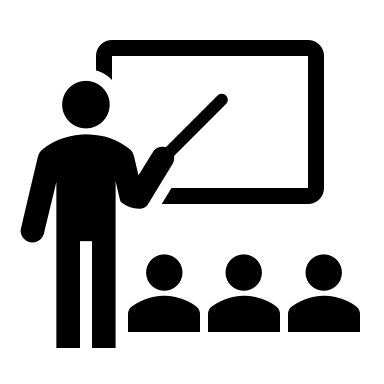 flüssiges, freies und verständliches Sprechenangemessene Körpersprache, BlickkontaktAnsprache des Publikums, u.U. InteraktionAuftreten und Präsentation: angestrebt werden sollte…flüssiges, freies und verständliches Sprechenangemessene Körpersprache, BlickkontaktAnsprache des Publikums, u.U. InteraktionAuftreten und Präsentation: angestrebt werden sollte…flüssiges, freies und verständliches Sprechenangemessene Körpersprache, BlickkontaktAnsprache des Publikums, u.U. Interaktionangestrebt!Medieneinsatz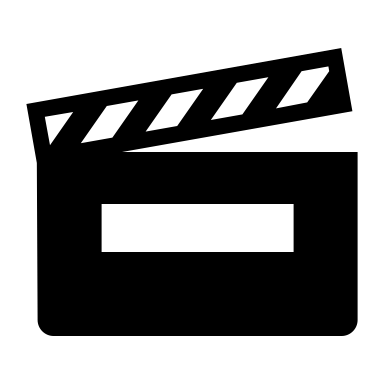 ist sinnvoll, zielführend und ansprechend, z.B. Fotos, Videos, Hörbeispiele, Noten, PowerPoint…Medieneinsatzist sinnvoll, zielführend und ansprechend, z.B. Fotos, Videos, Hörbeispiele, Noten, PowerPoint…Medieneinsatzist sinnvoll, zielführend und ansprechend, z.B. Fotos, Videos, Hörbeispiele, Noten, PowerPoint…verstanden!Handout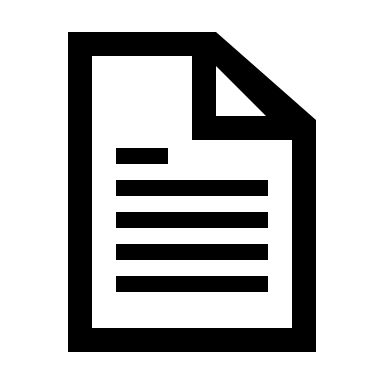 umfasst ca. 1-2 Seitenbildet die Ergebnisse der Präsentation kurz und prägnant abist strukturiert gegliedert und übersichtlichfachlich und sprachlich richtigenthält die Quellenangaben aller verwendeter QuellenHandoutumfasst ca. 1-2 Seitenbildet die Ergebnisse der Präsentation kurz und prägnant abist strukturiert gegliedert und übersichtlichfachlich und sprachlich richtigenthält die Quellenangaben aller verwendeter QuellenHandoutumfasst ca. 1-2 Seitenbildet die Ergebnisse der Präsentation kurz und prägnant abist strukturiert gegliedert und übersichtlichfachlich und sprachlich richtigenthält die Quellenangaben aller verwendeter Quellenvorhanden!Quellen und Rechtliches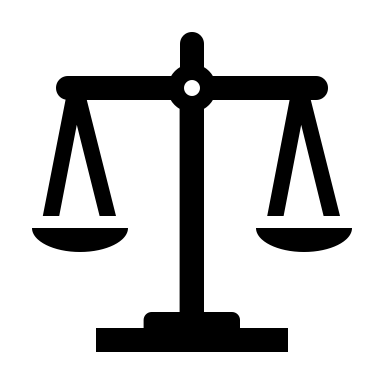 angemessene Auswahl von Quellen und Materialien; hierzu gehören auch Quellen, die nicht aus dem Internet stammen (z.B. (Fach)-buch / -zeitschrift, Lexikonartikel; Absprachen über die Angemessenheit und Umfang werden mit dem Lehrer / der Lehrerin getroffenInhalt der Selbstständigkeitserklärung ist einzuhalten; Selbstständigkeitserklärung wird am Ende der Präsentation unterschrieben abgegebenQuellen und Rechtlichesangemessene Auswahl von Quellen und Materialien; hierzu gehören auch Quellen, die nicht aus dem Internet stammen (z.B. (Fach)-buch / -zeitschrift, Lexikonartikel; Absprachen über die Angemessenheit und Umfang werden mit dem Lehrer / der Lehrerin getroffenInhalt der Selbstständigkeitserklärung ist einzuhalten; Selbstständigkeitserklärung wird am Ende der Präsentation unterschrieben abgegebenQuellen und Rechtlichesangemessene Auswahl von Quellen und Materialien; hierzu gehören auch Quellen, die nicht aus dem Internet stammen (z.B. (Fach)-buch / -zeitschrift, Lexikonartikel; Absprachen über die Angemessenheit und Umfang werden mit dem Lehrer / der Lehrerin getroffenInhalt der Selbstständigkeitserklärung ist einzuhalten; Selbstständigkeitserklärung wird am Ende der Präsentation unterschrieben abgegebenverstanden!